МИНИСТЕРСТВО ОБРАЗОВАНИЯ И НАУКИ МУРМАНСКОЙ ОБЛАСТИГАУДПО МО «ИНСТИТУТ РАЗВИТИЯ ОБРАЗОВАНИЯ»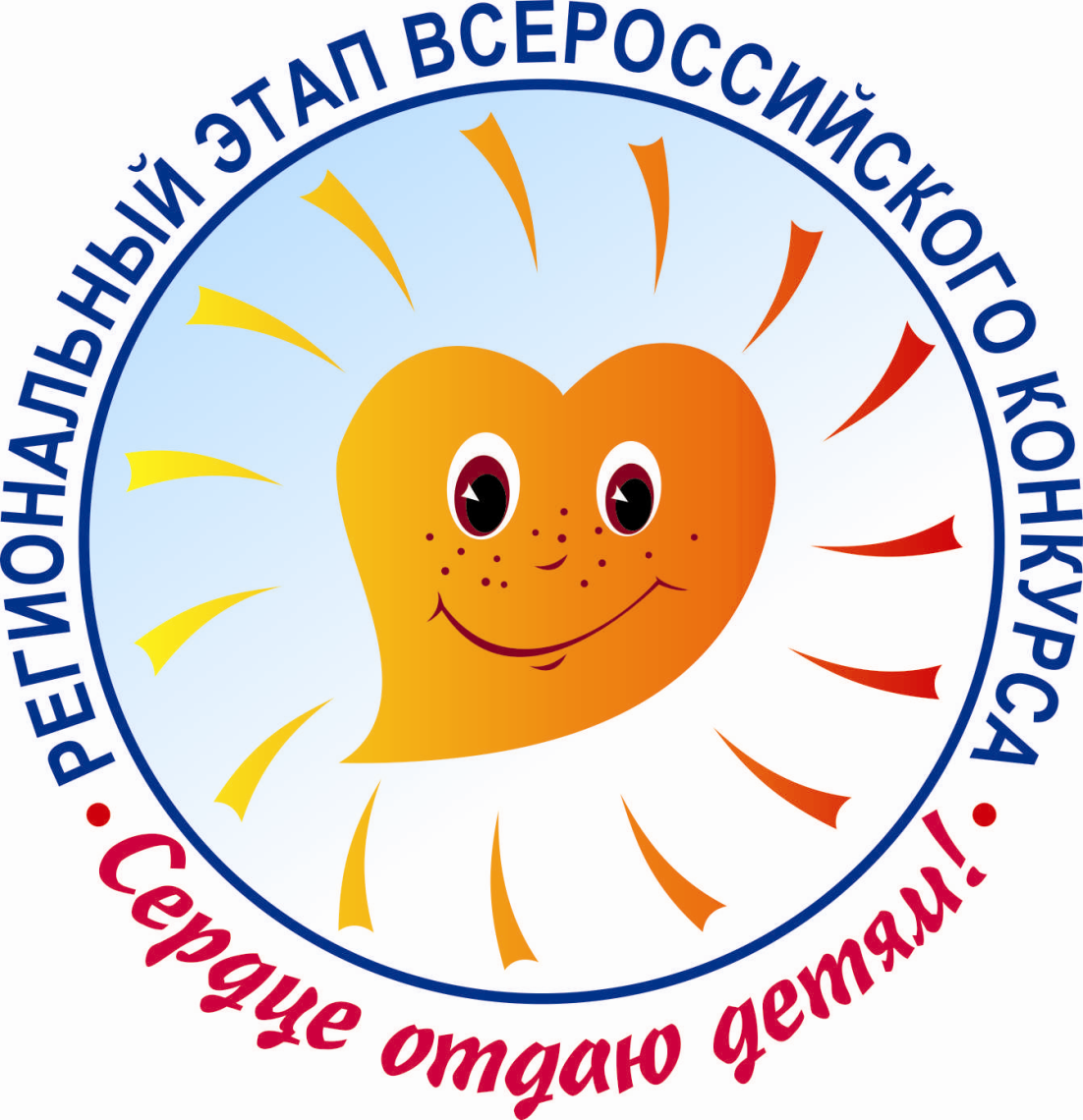 25–29 апреля 2016 годаПРОГРАММАг. Мурманск 29 марта – 15 апреляПЕРВЫЙ (ЗАОЧНЫЙ) ТУР КОНКУРСАКОНКУРСНЫЕ ЗАДАНИЯ «ВИЗИТНАЯ КАРТОЧКА», «ДОПОЛНИТЕЛЬНАЯ ОБЩЕОБРАЗОВАТЕЛЬНАЯ ПРОГРАММА»25 апреляМБОУ г. Мурманска «Гимназия № 10», г. Мурманск, ул. Баумана, д. 1116.00–17.30. Организационное собрание участников конкурса. 
      17.00.         Подготовка к конкурсному заданию «ВВЕДЕНИЕ В ОБРАЗОВАТЕЛЬНУЮ                           ПРОГРАММУ»(МБОУ г. Мурманска «Гимназия № 10», г. Мурманск, ул. Баумана, д. 11)      17.00.         Подготовка к конкурсному заданию «ВВЕДЕНИЕ  В  ОБРАЗОВАТЕЛЬНУЮ ПРОГРАММУ»  участника номинации «Физкультурно-спортивная»(МБОУ г. Мурманска «СОШ № 27», г. Мурманск, ул. Бочкова, д. 15)26 апреляГАУДО МО «Мурманский областной центр дополнительного образования «Лапландия», пр. Героев-Североморцев, д. 213.30–14.00. Регистрация участников и членов жюри конкурса14.00–14.30. Совещание жюри конкурса (1 этаж, кабинет № 115)14.30–14.50. Представление жюри конкурса конкурсантам(1 этаж, кабинет № 115)15.00–16.00. Открытие регионального этапа Всероссийского конкурса 
«Сердце отдаю детям» 
(2 этаж, кабинет № 212)16.00–16.20. Фотографирование участников конкурса(2 этаж, кабинет № 212)ПЕРВЫЙ (ОЧНЫЙ) ТУР КОНКУРСАКОНКУРСНОЕ ЗАДАНИЕ «МОЁ ПЕДАГОГИЧЕСКОЕ КРЕДО»Номинация «Техническая»16.20–16.25. Жеребьёвка участников конкурса                              (2 этаж, кабинет № 201)16.25–17.20. Презентация «МОЁ ПЕДАГОГИЧЕСКОЕ КРЕДО»(2 этаж, кабинет № 201)17.30–18.00. Совещание членов жюри.                          Подведение итогов конкурсного задания «МОЁ ПЕДАГОГИЧЕСКОЕ КРЕДО»(2 этаж, кабинет № 201)Номинация «Художественная»16.20–16.25. Жеребьёвка участников конкурса                              (1 этаж, кабинет № 115)16.25–17.40. Презентация «МОЁ ПЕДАГОГИЧЕСКОЕ КРЕДО»(1 этаж, кабинет № 115)17.40–18.10. Совещание членов жюри.                          Подведение итогов конкурсного задания «МОЁ ПЕДАГОГИЧЕСКОЕ КРЕДО»(1 этаж, кабинет № 115)Номинация «Физкультурно-спортивная»16.20–16.25. Жеребьёвка участников конкурса                              (2 этаж, кабинет № 205)16.25–17.20. Презентация «МОЁ ПЕДАГОГИЧЕСКОЕ КРЕДО»(2 этаж, кабинет № 205)17.30–18.00. Совещание членов жюри.                          Подведение итогов конкурсного задания «МОЁ ПЕДАГОГИЧЕСКОЕ КРЕДО»(2 этаж, кабинет № 205)Номинация «Педагогический дебют»16.20–16.25. Жеребьёвка участников конкурса                              (2 этаж, кабинет № 212)16.25–17.50. Презентация «МОЁ ПЕДАГОГИЧЕСКОЕ КРЕДО»(2 этаж, кабинет № 212)17.50–18.20. Совещание членов жюри.                          Подведение итогов конкурсного задания «МОЁ ПЕДАГОГИЧЕСКОЕ КРЕДО»(2 этаж, кабинет № 212)27 апреляПЕРВЫЙ (ОЧНЫЙ) ТУР КОНКУРСАКОНКУРСНОЕ ЗАДАНИЕ «ВВЕДЕНИЕ В ОБРАЗОВАТЕЛЬНУЮ ПРОГРАММУ»Номинация «Физкультурно-спортивная»МБОУ г. Мурманска «СОШ № 27», г. Мурманск, ул. Бочкова, д. 1509.00–09.40. Брокарев Иван Анатольевич, педагог-организатор, МБУ ДО г. Мурманска Центр детского и юношеского туризма (1 этаж, спортивный зал)09.50–10.30. Сидельникова Екатерина Игоревна, педагог дополнительного образования МБОО ДОД «Олимп» ЗАТО Видяево (1 этаж, бассейн)        10.40.   Переезд участников конкурса и членов жюри в МБОУ г. Мурманска «Гимназия № 10»(г. Мурманск, ул. Баумана, д. 11)ПЕРВЫЙ (ОЧНЫЙ) ТУР КОНКУРСАКОНКУРСНОЕ ЗАДАНИЕ «ВВЕДЕНИЕ В ОБРАЗОВАТЕЛЬНУЮ ПРОГРАММУ»МБОУ г. Мурманска «Гимназия № 10», г. Мурманск, ул. Баумана, д. 11Номинация «Физкультурно-спортивная»11.45–12.25. Сухова Есения Романовна, педагог дополнительного образования, ГАУДО МО «МОЦДО «Лапландия»(2 этаж, хореографический зал)13.00–13.30. Подведение итогов работы жюри(2 этаж, актовый зал)       13.30.        Объявление финалистов конкурса 
в номинации «Физкультурно-спортивная»(2 этаж, актовый зал)Номинация «Техническая»09.00–09.40. Рзаев Роман Александрович, педагог дополнительного образования, МБОУ ДО «Дом детского творчества «Дриада», г. Снежногорск, ЗАТО Александровск (3 этаж, кабинет информатики)09.50–10.30. Зуева Варвара Ильинична, педагог дополнительного образования, МБУДО Североморский Дом детского творчества им. Саши Ковалева (3 этаж, кабинет № 33)10.45–11.25. Крендюкова Марина Владимировна, педагог дополнительного образования, МОУДО Детско-юношеский центр Кольского района Мурманской области(3 этаж, кабинет № 36)11.45–12.25. Подведение итогов работы жюри(3 этаж, кабинет № 36)      12.45.       Объявление финалиста конкурса в номинации «Техническая»(3 этаж, кабинет № 36)Номинация «Художественная»09.00–09.40. Исаева Наталия Александровна, педагог дополнительного образования, МБУДО «Станция юных техников», г. Североморск (2 этаж, кабинет № 9)09.50–10.30. Жданова Екатерина Викторовна, педагог дополнительного образования, МБОУ ДО «Дом детского творчества имени Героя Российской Федерации Сергея Анатольевича Преминина», г. Гаджиево, ЗАТО Александровск(2 этаж, хореографический класс)10.45–11.25. Степаненко Татьяна Павловна, педагог дополнительного образования, ГАУДО МО «Мурманский областной центр дополнительного образования «Лапландия»(2 этаж, кабинет № 9)11.45–12.25. Дудин Сергей Александрович, педагог дополнительного образования, МБОУ г. Мурманска           «Гимназия № 6»(2 этаж, актовый зал)12.45–13.25. Бутин Вячеслав Игоревич, учитель трудового обучения, МБОУ «Североморская школа-интернат» (2 этаж, кабинет № 9)13.40–14.20. Подведение итогов работы жюри(2 этаж, кабинет № 9)      14.20.       Объявление финалиста конкурса в номинации «Художественная»(2 этаж, кабинет № 9)Номинация «Педагогический дебют»09.00–09.40. Сусло Юлия Сергеевна, педагог дополнительного образования, МБУДО Североморский Дом детского творчества им. Саши Ковалева (2 этаж, хореографический класс)09.50–10.30. Калюк Александра Сергеевна, педагог дополнительного образования, МБОУ ДО Дом детского творчества имени академика А.Е. Ферсмана, г. Апатиты(2 этаж, кабинет № 10)10.45–11.25. Янгурская Кристина Михайловна, тренер-преподаватель, МБУ ДО Детско-юношеская спортивная школа                         № 3, г. Североморск(2 этаж, хореографический класс)11.45–12.25. Синельщикова Дарья Сергеевна, преподаватель, МБУДО «Детская музыкальная школа», г. Кандалакша (2 этаж, малый лекционный зал)28 апреляПЕРВЫЙ (ОЧНЫЙ) ТУР КОНКУРСАКОНКУРСНОЕ ЗАДАНИЕ «ВВЕДЕНИЕ В ОБРАЗОВАТЕЛЬНУЮ ПРОГРАММУ»МБОУ г. Мурманска «Гимназия № 10», г. Мурманск, ул. Баумана, д. 1109.00–09.40. Цуканова Яна Александровна, педагог дополнительного образования, МБОУ ДО Центр детского творчества, п.г.т. Умба, Терский район(1 этаж, большой спортивный зал)09.50–10.30. Федулеев Александр Александрович, педагог дополнительного образования, ГАУДО МО «Мурманский областной центр дополнительного образования «Лапландия» (3 этаж, кабинет № 33)10.45–11.25. Морская Алиса Михайловна, педагог дополнительного образования, МБОУ ДО Дом детского творчества имени академика А.Е. Ферсмана, г. Апатиты(3 этаж, кабинет № 36)11.45–12.25. Подведение итогов работы жюри(3 этаж, кабинет № 36)        12.25.       Объявление финалиста конкурса в номинации «Педагогический дебют»(3 этаж, кабинет № 36)ВТОРОЙ (ОЧНЫЙ) ТУР КОНКУРСАКОНКУРСНОЕ ЗАДАНИЕ «ЭССЕ»МБОУ г. Мурманска «Гимназия № 10», г. Мурманск, ул. Баумана, д. 1110.00–10.05. Сообщение темы эссе финалистам конкурса(3 этаж, кабинет № 44)10.05–10.50. Подготовка к конкурсному заданию «ЭССЕ  НА  ЗАДАННУЮ  ТЕМУ» (3 этаж, кабинет № 44)10.20–10.50. Совещание членов финального жюри регионального конкурса(1 этаж, читальный зал)10.50–10.55. Жеребьёвка финалистов конкурса(3 этаж, кабинет № 44)11.00–11.30. Представление конкурсного задания «ЭССЕ  НА  ЗАДАННУЮ  ТЕМУ»(3 этаж, кабинет № 44)11.45–12.25. ОбедВТОРОЙ (ОЧНЫЙ) ТУР КОНКУРСАКОНКУРСНОЕ ЗАДАНИЕ «КРУГЛЫЙ СТОЛ»МБОУ г. Мурманска «Гимназия № 10», г. Мурманск, ул. Баумана, д. 1112.30–14.00. КОНКУРСНОЕ ЗАДАНИЕ «КРУГЛЫЙ СТОЛ»(3 этаж, кабинет № 44)14.00–14.45. Подведение итогов работы финального жюри(3 этаж, кабинет № 44)        14.15.   Отъезд участников конкурса в ГАУДО МО «ГАУДО МО «Мурманский областной центр дополнительного образования «Лапландия», пр. Героев-Североморцев, д. 2Мастер-класс для участников конкурсаГАУДО МО «Мурманский областной центр дополнительного образования «Лапландия»,            пр. Героев-Североморцев, д. 215.00–16.00. Педагогическая мастерская «Формирование конкурентоспособной личности в условиях обновления содержания дополнительного образования»Бережняк Оксана Анатольевна, заместитель директора по УМР, ГАУДО МО «МОЦ ДО «Лапландия»(2 этаж, кабинет № 212)16.00–17.00. «Брошь-цветок из ткани»Печенкина  Татьяна  Васильевна, педагог дополнительного образования, ГАУДО МО «МОЦ ДО «Лапландия» (1 этаж, кабинет № 117)16.00–16.15. «ОФП с элементами спортивных единоборств»Гисмеева Элина Алмазовна, педагог дополнительного образования, ГАУДО МО «МОЦ ДО «Лапландия»(1 этаж, зал бокса)16.15–16.30. «Плавание»Суранова Наталья Вячеславовна, педагог дополнительного образования, ГАУДО МО «МОЦ ДО «Лапландия»(1 этаж, плавательный бассейн)16.30–16.45. «Рукопашный бой»Патрикеева Диляра Маратовна, педагог дополнительного образования, ГАУДО МО «МОЦ ДО «Лапландия»(3 этаж, спортивный зал)16.45–17.00. «Мини-футбол»Юрашев Филипп Владиславович, педагог дополнительного образования, ГАУДО МО «МОЦ ДО «Лапландия»(2 этаж, большой спортивный зал)29 апреляГАУДО МО «Мурманский областной центр дополнительного образования «Лапландия»,            пр. Героев-Североморцев, д. 2Мастер-класс для участников конкурса12.00–13.00. «Актёрский тренаж на развитие общения»Светикова  Марина  Николаевна, педагог дополнительного образования, ГАУДО МО «МОЦ ДО «Лапландия»(3 этаж, кабинет № 301)12.00–13.00. «Пасхальная композиция»Макарова Ольга Сергеевна, педагог дополнительного образования, ГАУДО МО «МОЦ ДО «Лапландия»(4 этаж, кабинет № 401)13.00–14.00. «Применение технологии «Интернет вещей» в образовательной робототехнике»Федулеев Александр Александрович, педагог дополнительного образования, ГАУДО МО «МОЦ ДО «Лапландия»(2 этаж, кабинет № 210)15.00–16.00. Торжественное закрытие регионального этапа Всероссийского конкурса «Сердце отдаю детям»(2 этаж, актовый зал)